Allegato “B” alla deliberazione C.C. n. 36 in data 30.9.2017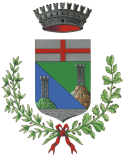 COMUNE DI BORGIO VEREZZIProvincia di Savona REVISIONE STRAORDINARIA DELLE PARTECIPAZIONI DEL COMUNE DI BORGIO VEREZZI EX ART. 24, D.LGS. 19 AGOSTO 2016 N. 175, COME MODIFICATO DAL D.LGS. 16 GIUGNO 2017 N. 100  RELAZIONE TECNICAPREMESSALa presente relazione viene redatta a corredo delle schede contenenti i dati delle partecipazioni societarie dirette ed indirette del Comune di Borgio Verezzi predisposte in ossequio dell'art. 24 D.Lgs 175/2016 e s.m. e i. che ha posto a carico delle Amministrazioni Pubbliche titolari di partecipazioni societarie l'obbligo di effettuare una ricognizione delle quote detenute, direttamente ed indirettamente, finalizzata ad una loro razionalizzazione nei casi previsti dall'art. 20.Tale revisione straordinaria, che fotografa la situazione alla data del 23.9.2016, costituisce aggiornamento al piano operativo approvato con Decreto sindacale n. 2462 del 30 Marzo 2015 ai sensi dell'art. 1, comma 612 della Legge 190/2014, il cui contenuto è stato successivamente approvato dal Consiglio Comunale con deliberazione C.C. n. 26 del 18.4.2015, esecutiva.QUADRO NORMATIVO DI RIFERIMENTOLa normativa in materia di Società partecipate dagli Enti locali ha subito negli ultimi anni un processo di rilevante cambiamento, finalizzato in particolare ad allineare le disposizioni nazionali con i principi e l’ordinamento comunitario. In data 23.9.2016 è entrato in vigore il Testo Unico delle Società partecipate, di cui al D.Lgs. 19.8.2016 n. 175, successivamente modificato con il D.Lgs. n. 100 del 16.6.2017.Il quadro normativo ricomprende necessariamente le modalità di organizzazione dei servizi degli Enti locali in quanto, per espressa previsione del legislatore, la partecipazione ad una Società di capitali è ammessa esclusivamente per le attività strettamente correlate al perseguimento delle finalità istituzionali degli stessi Enti locali soci.L’art. 4 del D.Lgs. n. 175/2016 stabilisce che le Pubbliche Amministrazioni possono costituire, acquistare o mantenere partecipazioni di tipo diretto e indiretto solo in Società che svolgano le seguenti attività:- produzione di un servizio di interesse generale, ivi inclusa la realizzazione e la gestione delle reti e degli impianti funzionali ai servizi medesimi;- progettazione e realizzazione di un'opera pubblica sulla base di un accordo di programma fra Amministrazioni Pubbliche, ai sensi dell'art. 193 del Decreto Legislativo n. 50 del 2016;- realizzazione e gestione di un'opera pubblica ovvero organizzazione e gestione di un servizio d'interesse generale attraverso un contratto di partenariato di cui all'art.180 del Decreto Legislativo n. 50 del 2016, con un imprenditore selezionato con le modalità di cui all'art. 17, commi 1 e 2;- autoproduzione di beni o servizi strumentali all'Ente o agli Enti pubblici partecipanti o allo svolgimento delle loro funzioni, nel rispetto delle condizioni stabilite dalle direttive europee in materia di contratti pubblici e della relativa disciplina nazionale di recepimento; - servizi di committenza, ivi incluse le attività di committenza ausiliarie, apprestati a supporto di Enti senza scopo di lucro e di Amministrazioni aggiudicatrici di cui all'art. 3, comma 1, lett. a), del Decreto Legislativo n. 50 del 2016.Nell’ordinamento nazionale le disposizioni che riguardano le modalità di conseguimento di beni e servizi sono stabilite dagli artt. 112, 113 e 113bis del T.U.E.L. 18.8.2000, n. 267.In tale quadro normativo è utilizzata la denominazione di “servizi pubblici locali”.Nell’ordinamento europeo viene utilizzata invece l’espressione “servizio di interesse economico generale (S.I.E.G.)”.Nel nuovo Testo Unico delle Società partecipate vengono introdotte all’art. 2 c. 1 lett. h) ed i) le definizioni di servizi di interesse generale e servizio di interesse economico generale.Le definizioni di cui sopra fanno riferimento ad:-  attività di produzione e fornitura di beni e servizi resi sul mercato;-   prestazioni “necessarie” ad assicurare la soddisfazione dei bisogni della collettività di riferimento. PRESUPPOSTI DI AMMISSIBILITA' DELLE PARTECIPAZIONIL’art. 20 del D.Lgs. n. 175/2016, nel disporre la periodica rilevazione delle partecipazioni pubbliche, al comma 2 elenca le ipotesi nelle quali le Pubbliche Amministrazioni non possono direttamente o indirettamente mantenere le proprie partecipazioni.Tali ipotesi sono rappresentate di seguito:a)  partecipazioni societarie che non rientrino in alcuna delle categorie di cui all'articolo 4;b)  Società che risultino prive di dipendenti o abbiano un numero di amministratori superiore a quello dei dipendenti;c)  partecipazioni in Società che svolgano attività analoghe o similari a quelle svolte da altre Società partecipate o da Enti pubblici strumentali;d)  partecipazioni in Società che, nel triennio precedente, abbiano conseguito un fatturato medio non superiore ad un milione di euro;e)  partecipazioni in Società diverse da quelle costituite per la gestione di un servizio d'interesse generale che abbiano prodotto un risultato negativo per quattro dei cinque esercizi precedenti;f)  necessità di contenimento dei costi di funzionamento;g)  necessità di aggregazione di Società aventi ad oggetto le attività consentite all'articolo 4.LINEE DI INDIRIZZO PER LA REVISIONE STRAORDINARIA DELLE PARTECIPAZIONILa Corte dei Conti Sezione Autonomie con la deliberazione n. 19 del 19.7.2017 ha adottato le Linee di indirizzo per la revisione straordinaria delle partecipazioni di cui all’art. 24 del D.Lgs. n. 175/2016.Dette linee contengono altresì un modello standard dell’atto di ricognizione e dei relativi esiti che dovrà essere allegato alla deliberazione consiliare di revisione.Il riferimento temporale per la revisione straordinaria riguarda le partecipazioni detenute alla data del 23.9.2016.Le partecipazioni societarie del Comune di Borgio Verezzi alla data del 23.09.2016 risultano le seguenti:SERVIZI AMBIENTALI S.p.A. Tipo partecipazione: DIRETTARegime: TOTALMENTE PUBBLICACapitale Sociale: € 2.242.260,21Partecipazione azionaria del Comune di Borgio Verezzi: 0,24%TPL LINEA S.r.l.Tipo partecipazione: DIRETTARegime: PUBBLICA 87,76- PRIVATA 12,24Capitale Sociale: € 5.100.000Partecipazione azionaria del Comune di Borgio Verezzi: 0,573%ATA S.p.A.Tipo partecipazione: DIRETTA Regime: TOTALMENTE PUBBLICACapitale Sociale: € 120.000,45Partecipazione azionaria del Comune di Borgio Verezzi: 0,50%nonché indirettamente la PONENTE ACQUE S.C.P.A.,  per il tramite di Servizi Ambientali S.p.A., Società cooperativa a totale partecipazione pubblica istituita nel 2015 con capitale sociale di € 150.000,00, per svolgere il servizio idrico integrato dell'ATO idrico OVEST 3 savonese, con una quota del Comune di Borgio Verezzi pari a 0,18%.SERVIZI AMBIENTALI S.p.A.OGGETTO SOCIALE:La Società ha per oggetto la proprietà, la gestione, l'ampliamento e la manutenzione di reti ed impianti relativi a: a) raccolta, collettamento, trasporto, trattamento, depurazione e smaltimento delle acque reflue urbane e industriali e loro eventuale riutilizzo; b) servizio idrico integrato, comprensivo della captazione, adduzione, sollevamento, trasporto, trattamento e distribuzione dell'acqua per usi potabili e non;c) servizio di raccolta, spazzamento strade, trasporto e smaltimento dei rifiuti urbani, speciali, pericolosi e di ogni tipo;d) trasmissioni telematiche, distribuzione dati e telecomunicazioni;e) impianti termici.La Società può inoltre svolgere qualsiasi attività comunque connessa, complementare e/o affine a quelle sopra indicate, nonché di consulenza, di progettazione e di costruzione degli impianti e reti sopra indicati.La Società può provvedere all'esercizio delle attività di cui ai precedenti commi nell'ambito territoriale dei comuni soci, in ambiti territoriali ad esso funzionali o in ambiti territoriali previsti con provvedimenti da amministrazioni statali, regionali e/o provinciali.La società può espletare ogni altra attività finanziaria, immobiliare, commerciale o industriale e di investimento, inclusa la presentazione di garanzie, comunque connessa, affine e necessaria per il conseguimento dello scopo sociale, con eccezione della raccolta del risparmio tra il pubblico e dell'esercizio delle attività riservate agli intermediari finanziari e mobiliari.La società, previa delibera dell'Assemblea dei soci, può instaurare e sviluppare rapporti di collaborazione con le amministrazioni statali, regionali e provinciali, nonché con gli altri enti pubblici, e stipulare con essi convenzioni.La società può assumere finanziamenti dai propri Soci nei limiti delle disposizioni normative vigenti in materia.T.P.L. LINEA S.R.L.A.T.A S.P.A.OGGETTO SOCIALE:I) La Società ha per oggetto le seguenti attività:1) IGIENE AMBIENTALE:a. depurazione acque e risparmio idrico;b. gestione integrata del ciclo dei rifiuti solidi urbani, dei rifiuti speciali solidi e liquidi di qualsiasi altra categoria di rifiuto e dei residui riutilizzabili compresa la raccolta differenziata e la commercializzazione;c. spazzamento urbano, manuale e/o meccanizzato;d. trasporto di cose in conto proprio e in conto terzi;e. progettazione, realizzazione e gestione di impianti di stoccaggio, trattamento e smaltimento finale, recupero e riutilizzo dei rifiuti citati;f. pulizia e ripristino ambientale degli argini e degli alvei dei corsi d'acqua e degli arenili;g. qualsiasi altro servizio di igiene ambientale, collaterale ed affine a quelli indicati nelle precedenti lettere;h. iniziative di educazione, informazione e sensibilizzazione, promozione e gestione, in materia ambientale, di sicurezza e protezione civile, anche con specifico riferimento al miglior uso delle risorse;i. servizi in campo ambientale connessi alla difesa e bonifica del suolo ed alla tutela delle acque, anche attraverso l'elaborazione, la realizzazione e la gestione di progetti a ciò finalizzati;j. servizio di raccolta rifiuti solidi galleggianti e semigalleggianti negli specchi acquei antistanti le fasce costiere e bacini portuali.2) ENERGIA:a. produzione, trasporto, approvvigionamento, distribuzione di energia e/o prodotti energetici provenienti da fonti rinnovabili e non rinnovabili, compresa quella prodotta dai rifiuti;b. progettazione, realizzazione e gestione di impianti per utilizzo di biomasse, anche per produzione di energia;c. acquisto, produzione, trasmissione, distribuzione e vendita, nelle forme consentite dalla legge, di energia elettrica, comunque prodotta, sia direttamente che da parte di terzi;d. promozione del risparmio energetico, ivi incluse le attività di promozione, progettazione, realizzazione e gestione di impianti finalizzati al risparmio energetico ed allo sviluppo di energia da fonti rinnovabili; 3) RETI TECNOLOGICHE:Progettazione, realizzazione, gestione e manutenzione:a. di impianti tecnologici di edifici pubblici e privati;b. di sistemi per la gestione del traffico automobilistico;c. della rete di illuminazione pubblica, privata e dei semafori;d. delle reti tecnologiche di soprassuolo e sottosuolo, e/o dei relativi vani tecnici.4) VERDE PUBBLICO ED ARREDO URBANO:Progettazione, realizzazione, gestione e manutenzione:a. delle aree verdi e boschive, sia pubbliche che private, e servizi di supporto alla protezione civile;b. di opere di arredo urbano, compresi interventi per il miglioramento delle vie di camminamento, delle piste ciclabili e della viabilità;c. di spazi verdi e di aiuole verdi anche con funzioni spartitraffico.5) VARIE:a. servizi all'interno delle aree cimiteriali, realizzazione di impianti di cremazione e loro gestione;b. riscossione di tributi, imposte, tasse, concessioni e tariffe in genere;c. gestioni spazi per affissioni;d. progettazione, realizzazione, gestione e manutenzione di parcheggi;e. sgombero neve;f. gestione di spiagge libere e libere attrezzate, nonché in concessione, di stabilimenti balneari e correlati svolgimenti;6) "GLOBAL SERVICE":Pluralità di servizi sostitutivi delle normali attività di manutenzione, inerenti ad edifici, a spazi ed a complessi (anche di carattere monumentale), con particolare riferimento alle proprietà comunali;loro gestione ed utilizzo.PONENTE ACQUE S.C.P.A.In ottemperanza alla normativa sulla gestione del ciclo integrato delle acque che ha previsto una gestione a livello di ambito territoriale ottimale, nella specie ATO 3, ed in ottemperanza alla deliberazione dell’Ambito del 30.9.2015, recepita con Delibera del Consiglio Provinciale n. 70 del 30.9.2015 in ordine alla gestione in house del servizio, a Dicembre 2015 si è proceduto alla costituzione di una Società a totale partecipazione pubblica denominata “Ponente Acque” S.C.P.A. costituita dalla Società “Servizi Ambientali S.p.A.” di Borghetto S.S. (della quale questo Comune è socio) e dalla Società “Servizi Comunali Associati” (S.C.A. S.r.l.) di Alassio.Il capitale sociale del neo costituito consorzio con Codice Fiscale 01710090091 è pari ad €. 150.000,00, sottoscritto e versato da “Servizi Ambientali S.p.A.” nella misura di € 112.665,00 e da “Servizi Comunali Associati S.r.l.” per €. 37.335,00.La partecipazione detenuta da “Servizi Ambientali S.p.A.” è del 75,11%, pertanto la quota di partecipazione indiretta del Comune di Borgio Verezzi risulta essere dello 0,18%.Trattandosi di Società consortile di recente istituzione il cui primo bilancio è stato approvato con riferimento all'esercizio 2016, non sussiste uno storico dei dati contabili di cui fare la ricognizione come avvenuto per le Società partecipate direttamente dall'Ente.L’accordo di programma, (sottoscritto da “SCA S.r.l.”, da “Servizi Ambientali S.p.A.” e dai Comuni facenti parte dell’Ambito Territoriale Ottimale Centro Ovest 3 Savonese) contempla la fusione/incorporazione delle due Società esistenti (Soc. S.A. S.p.A. e SCA S.r.l.) ovvero il conferimento dei rami d’azienda nella Società costituenda entro il 31.12.2017.A seguito del recente cambiamento del quadro normativo di riferimento, derivato dalla pronuncia della Corte Costituzionale 173/2017 sulla legittimità della Legge Regionale 17/2015 che ha istituito il terzo ambito per la Provincia di Savona, si ritiene che i tempi previsti per la dismissione saranno posticipati al fine di adottare le misure necessarie per la corretta gestione del servizio a livello d’Ambito.*****Denominazione SocietàSERVIZI AMBIENTALI S.p.A.Codice fiscale 00471989494Partecipazione - Regime Diretta – Controllo pubblicoFunzioni attribuite – attività svolteSocietà che opera nei settori della depurazione delle acque, tramite il depuratore di proprietà, della manutenzione e gestione delle reti fognarie di proprietà dei Comuni soci. APPLICAZIONE CRITERI DI RAZIONALIZZAZIONENon si rilevano le condizioni ostative ex art. 20, c. 2, D.Lgs. n. 175/2016. Svolge produzione di un servizio di interesse generale, ivi inclusa la realizzazione e la gestione delle reti e degli impianti funzionali ai servizi medesimi, occupandosi della raccolta, collettamento, trasporto, trattamento, depurazione e smaltimento delle acque reflue urbane ed industriali e loro eventuale riutilizzo.Si ritiene sussistente la convenienza economica dell'erogazione del servizio mediante società anziché in forme alternative quali la gestione diretta, per risparmio su costo del personale e dotazione di mezzi necessari al raggiungimento dello scopo.INDIRIZZI OPERATIVIMantenimento della partecipazione con previsione di fusione con la Società consortile “Ponente Acque S.c.p.a.”, costituita nel dicembre 2015 tra le Società a totale partecipazione pubblica “Servizi Ambientali S.p.A.” di Borghetto Santo Spirito e “S.C.A. S.r.l.” di Alassio per gestire il servizio idrico integrato dell'ATO idrico centro ovest 3 savonese con affidamento in house. L'ipotesi di fusione è prevista nell'accordo di programma sottoscritto tra “SCA S.r.l.”, “Servizi Ambientali S.p.A.” ed i Comuni facenti parte dell’Ambito Territoriale Ottimale Centro Ovest 3 Savonese.Denominazione SocietàT.P.L. LINEA S.R.L.Codice fiscale 01556040093Partecipazione - Regime Diretta – Maggioranza controllo pubblicoFunzioni attribuite – attività svolteLa Società possiede gli impianti necessari allo svolgimento del servizio di trasporto pubblico locale nei servizi A e S della Provincia di Savona OGGETTO SOCIALE:La Società ha per oggetto l’assunzione e lo svolgimento di servizi di trasporto di qualunque genere e specie. Tale attività potrà essere svolta mediante sistemi di mobilità terrestri, sia su gomma che su ferro, marittimi, fluviali ed aerei.Essa potrà inoltre: svolgere attività di noleggio, assumere e gestire agenzie di viaggio e turistiche, nonché compiere tutte le operazioni industriali, commerciali, finanziarie, mobiliari ed immobiliari, che saranno ritenute necessarie ed utili per il conseguimento dello scopo sociale;assumere partecipazioni in altre Società ed imprese sia italiane che estere, aventi oggetto analogo ed affine, connesso o complementare al proprio, sia direttamente che indirettamente;svolgere tutte le attività dipendenti, strumentali, affini e connesse a quanto sopra indicato ivi compreso in particolare: progettazione, costruzione, gestione di infrastrutture di trasporto, di parcheggi sia pubblici che privati, di officine per la riparazione e la revisione dei veicoli;servizi di rimozione, trasporto, soccorso e riparazione di autoveicoli in genere, sia per conto di enti e aziende pubbliche, sia per conto di privati;consulenza ed assistenza tecnica ad aziende ed enti, anche estranei alla propria compagine sociale, che operano in settori simili o collegati;studi, iniziative e ricerche, anche in collaborazione con altri soggetti, imprese o istituti di ricerca, al fine di promuovere e migliorare le conoscenze e le tecnologie nel settore del trasporto;attività di produzione e commercializzazione di software di gestione aziendale in genere;porre in essere ed esercitare qualsiasi attività e/o servizio, anche di commercializzazione e di studio, connesso, ausiliario, strumentale, accessorio o complementare rispetto alle attività di cui sopra, nessuno escluso. La Società potrà realizzare e gestire le attività sociali direttamente, in concessione o subconcessione, in appalto o in qualsiasi altra forma senza limiti territoriali, potendo altresì effettuare dette attività anche a seguito di richiesta di terzi, siano essi enti pubblici o privati, anche non soci.La Società potrà altresì, esercire le attività rientranti nell’oggetto sociale anche a mezzo di Società controllate ai sensi dell’art. 2359 del Codice Civile.La Società potrà inoltre promuovere la costituzione o assumere sia direttamente che indirettamente interessenze, quote o partecipazioni in altre imprese, società, consorzi, Enti e joint venture in genere, aventi oggetto analogo, affine o comunque connesso al proprio, sia italiane che estere, la società potrà anche entrare in associazione di imprese, assumere ed affidare lavori, appalti e servizi, complessi e beni e strutture di terzi.La Società potrà, infine, compiere tutte le operazioni e svolgere tutte le attività economiche, commerciali, industriali, finanziarie, mobiliari ed immobiliari ritenute necessarie e/o utili per il conseguimento dell’oggetto sociale. La Società non potrà in alcun caso svolgere attività riservate alle banche o altri intermediari autorizzati ai sensi delle leggi vigenti in materia bancaria, creditizia e finanziaria. Sempre con finalizzazione all’oggetto sociale, la Società potrà prestare garanzie reali e personali, fidejussioni ed avalli a favore di banche, istituti di credito, Enti e privati anche per impegni altrui.OGGETTO SOCIALE:La Società ha per oggetto l’assunzione e lo svolgimento di servizi di trasporto di qualunque genere e specie. Tale attività potrà essere svolta mediante sistemi di mobilità terrestri, sia su gomma che su ferro, marittimi, fluviali ed aerei.Essa potrà inoltre: svolgere attività di noleggio, assumere e gestire agenzie di viaggio e turistiche, nonché compiere tutte le operazioni industriali, commerciali, finanziarie, mobiliari ed immobiliari, che saranno ritenute necessarie ed utili per il conseguimento dello scopo sociale;assumere partecipazioni in altre Società ed imprese sia italiane che estere, aventi oggetto analogo ed affine, connesso o complementare al proprio, sia direttamente che indirettamente;svolgere tutte le attività dipendenti, strumentali, affini e connesse a quanto sopra indicato ivi compreso in particolare: progettazione, costruzione, gestione di infrastrutture di trasporto, di parcheggi sia pubblici che privati, di officine per la riparazione e la revisione dei veicoli;servizi di rimozione, trasporto, soccorso e riparazione di autoveicoli in genere, sia per conto di enti e aziende pubbliche, sia per conto di privati;consulenza ed assistenza tecnica ad aziende ed enti, anche estranei alla propria compagine sociale, che operano in settori simili o collegati;studi, iniziative e ricerche, anche in collaborazione con altri soggetti, imprese o istituti di ricerca, al fine di promuovere e migliorare le conoscenze e le tecnologie nel settore del trasporto;attività di produzione e commercializzazione di software di gestione aziendale in genere;porre in essere ed esercitare qualsiasi attività e/o servizio, anche di commercializzazione e di studio, connesso, ausiliario, strumentale, accessorio o complementare rispetto alle attività di cui sopra, nessuno escluso. La Società potrà realizzare e gestire le attività sociali direttamente, in concessione o subconcessione, in appalto o in qualsiasi altra forma senza limiti territoriali, potendo altresì effettuare dette attività anche a seguito di richiesta di terzi, siano essi enti pubblici o privati, anche non soci.La Società potrà altresì, esercire le attività rientranti nell’oggetto sociale anche a mezzo di Società controllate ai sensi dell’art. 2359 del Codice Civile.La Società potrà inoltre promuovere la costituzione o assumere sia direttamente che indirettamente interessenze, quote o partecipazioni in altre imprese, società, consorzi, Enti e joint venture in genere, aventi oggetto analogo, affine o comunque connesso al proprio, sia italiane che estere, la società potrà anche entrare in associazione di imprese, assumere ed affidare lavori, appalti e servizi, complessi e beni e strutture di terzi.La Società potrà, infine, compiere tutte le operazioni e svolgere tutte le attività economiche, commerciali, industriali, finanziarie, mobiliari ed immobiliari ritenute necessarie e/o utili per il conseguimento dell’oggetto sociale. La Società non potrà in alcun caso svolgere attività riservate alle banche o altri intermediari autorizzati ai sensi delle leggi vigenti in materia bancaria, creditizia e finanziaria. Sempre con finalizzazione all’oggetto sociale, la Società potrà prestare garanzie reali e personali, fidejussioni ed avalli a favore di banche, istituti di credito, Enti e privati anche per impegni altrui.APPLICAZIONE CRITERI DI RAZIONALIZZAZIONENon si rilevano le condizioni ostative ex art. 20, c. 2, D.Lgs. n. 175/2016. Sebbene non attui per l'Ente servizi strettamente necessari per il perseguimento delle sue finalità istituzionali, svolge comunque produzione di un servizio di interesse generale, occupandosi di trasporto pubblico locale nei bacini A e S della Provincia di Savona. Si ritiene sussistente la convenienza economica dell'erogazione del servizio mediante società anziché in forme alternative quali la gestione diretta, per risparmio su costo del personale e dotazione di mezzi necessari al raggiungimento dello scopoINDIRIZZI OPERATIVIMantenimento della partecipazione dando atto del processo di razionalizzazione della Soc. “A.C.T.S.”, partecipata da questo Comune nell'anno 2015 (inserita nell'allora piano di razionalizzazione) in quanto si è proceduto alla sua fusione per incorporazione nell'attuale “T.P.L. Linea S.r.l.”, come emerge dal provvedimento n. 4 approvato dal Consiglio Comunale in data 7.3 2016.Denominazione SocietàATA – Azienda Tutela Ambientale – S.p.A.Codice fiscale 01164640094Partecipazione - Regime Diretta – Controllo pubblicoFunzioni attribuite – attività svolteSocietà che svolge servizio di nettezza urbana, verde pubblico, cimiteri ed altre attività di global service; APPLICAZIONE CRITERI DI RAZIONALIZZAZIONEAPPLICAZIONE CRITERI DI RAZIONALIZZAZIONENon si rilevano le condizioni ostative ex art. 20, c. 2, D.Lgs. n. 175/2016. La Società svolge per il Comune di Borgio Verezzi il servizio pubblico essenziale di gestione del ciclo dei rifiuti (raccolta e trasporto) oltre a spazzamento, manutenzione verde, manutenzione cimiteri ed altri servizi di manutenzione patrimonio, in virtù del contratto di affidamento in house providing. L’esercizio del controllo analogo congiunto con gli altri Comuni soci, come disposto con deliberazione C.C. n. 40 del 30.8.2014.Si ritiene sussistente la convenienza economica dell'erogazione del servizio mediante società anziché in forme alternative quali la gestione diretta, per risparmio su costo del personale e dotazione di mezzi necessari al raggiungimento dello scopo. Non si rilevano le condizioni ostative ex art. 20, c. 2, D.Lgs. n. 175/2016. La Società svolge per il Comune di Borgio Verezzi il servizio pubblico essenziale di gestione del ciclo dei rifiuti (raccolta e trasporto) oltre a spazzamento, manutenzione verde, manutenzione cimiteri ed altri servizi di manutenzione patrimonio, in virtù del contratto di affidamento in house providing. L’esercizio del controllo analogo congiunto con gli altri Comuni soci, come disposto con deliberazione C.C. n. 40 del 30.8.2014.Si ritiene sussistente la convenienza economica dell'erogazione del servizio mediante società anziché in forme alternative quali la gestione diretta, per risparmio su costo del personale e dotazione di mezzi necessari al raggiungimento dello scopo. INDIRIZZI OPERATIVIMantenimento della partecipazione 